HUZUREVLERİ İMAMHATİPORTAOKULUACİLBİRYAKINDAN YARDIM ALINÖNCELİK SIRASI YAPINACİL DEĞİL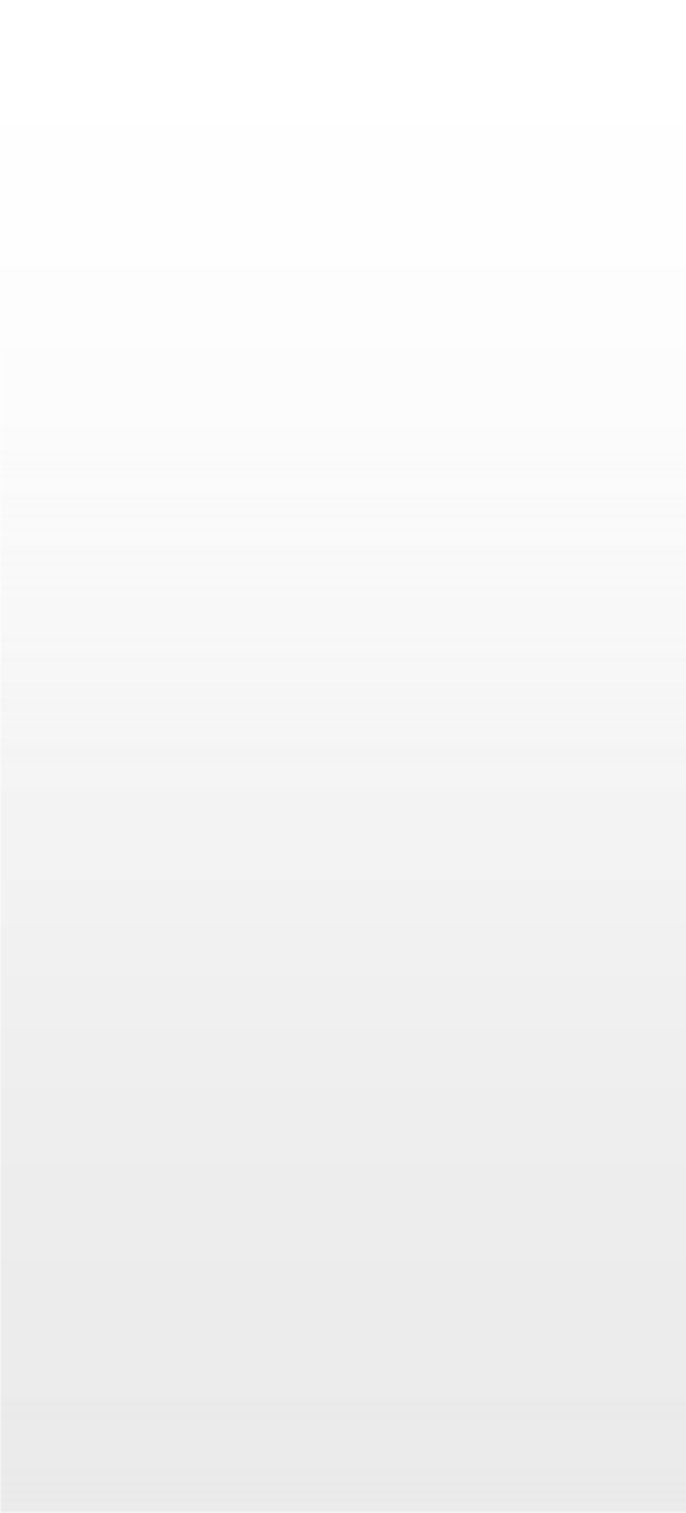 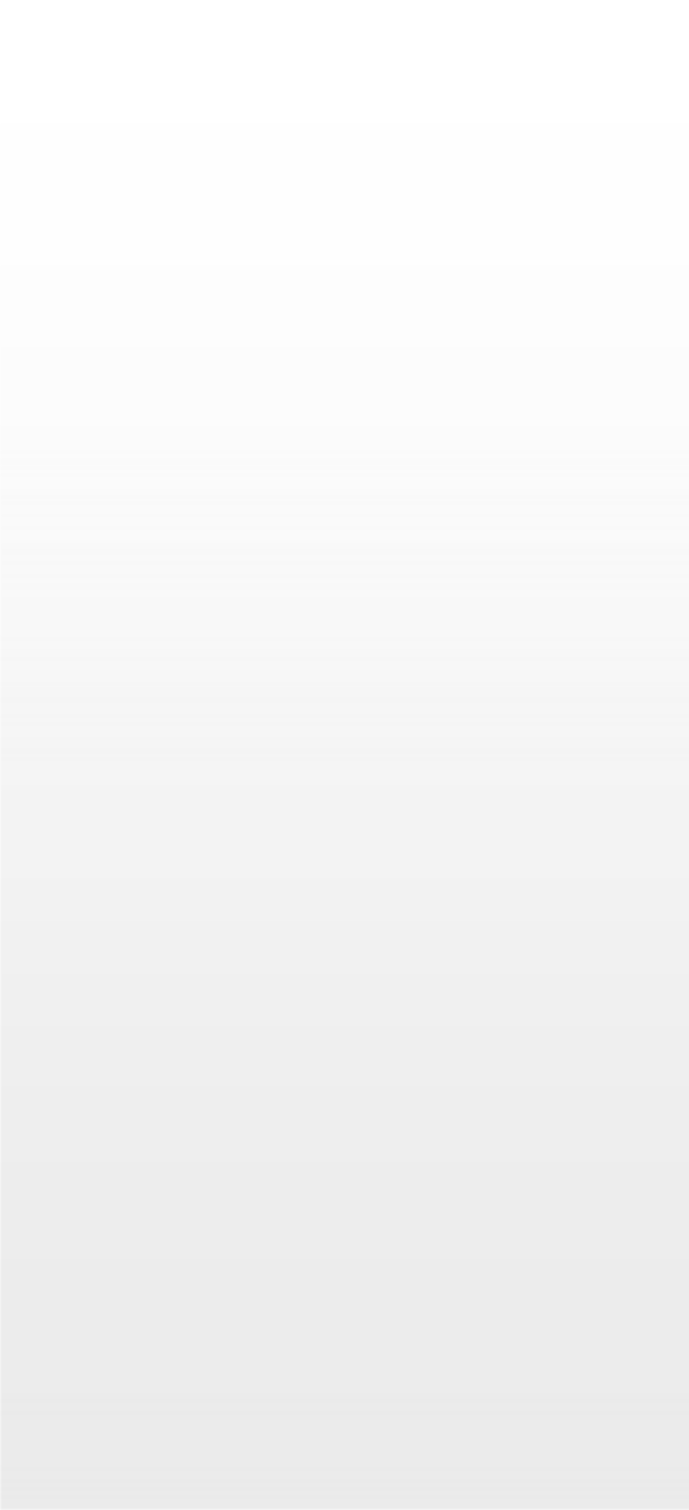 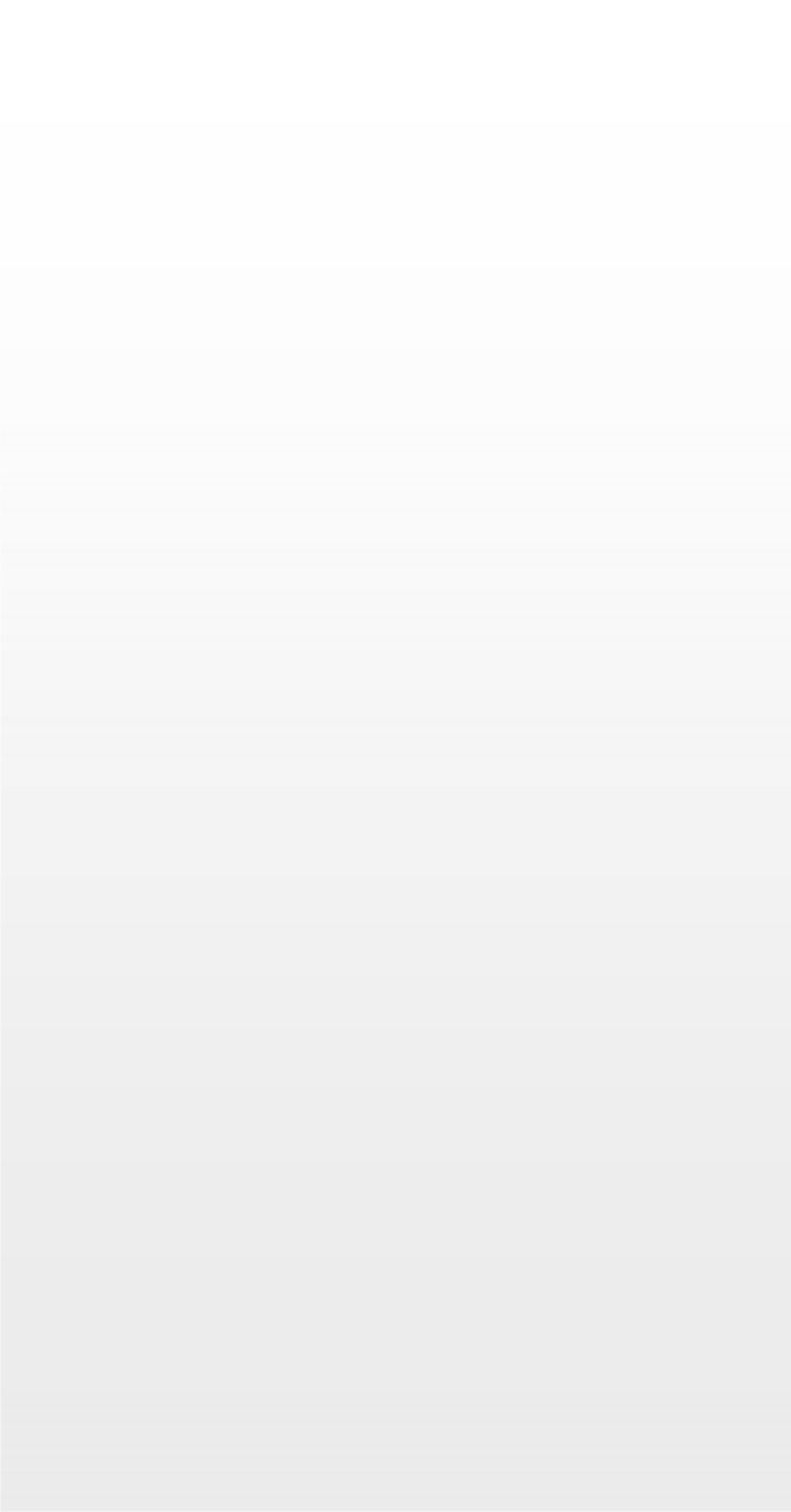 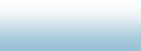 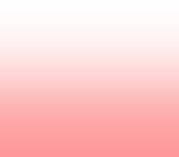 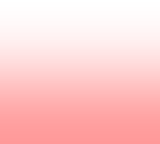 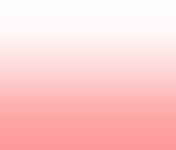 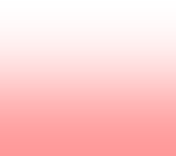 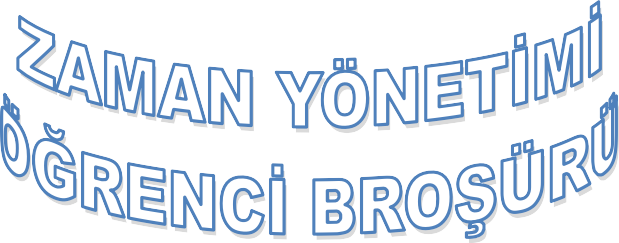 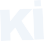 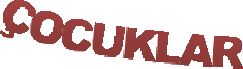 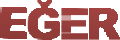 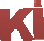 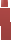 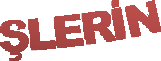 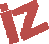 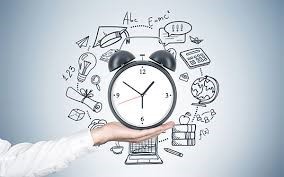 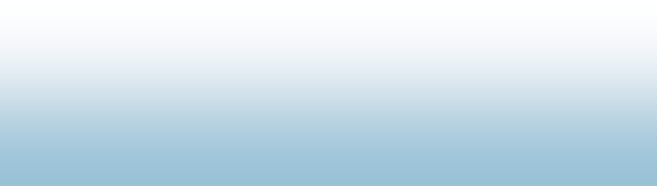 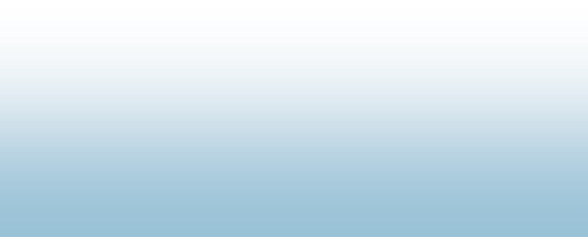 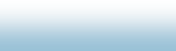 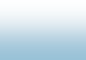 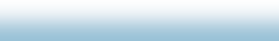 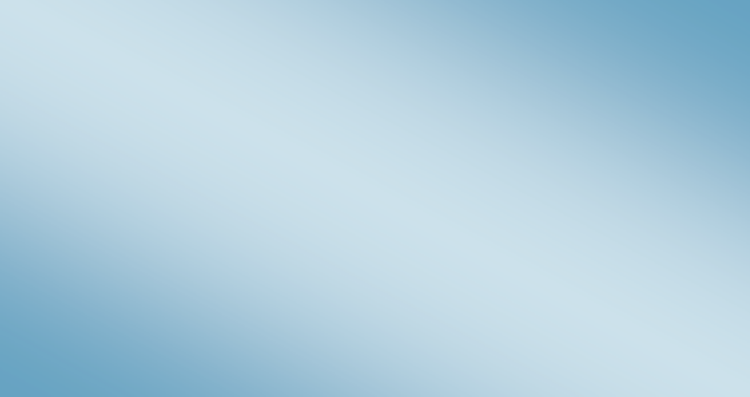 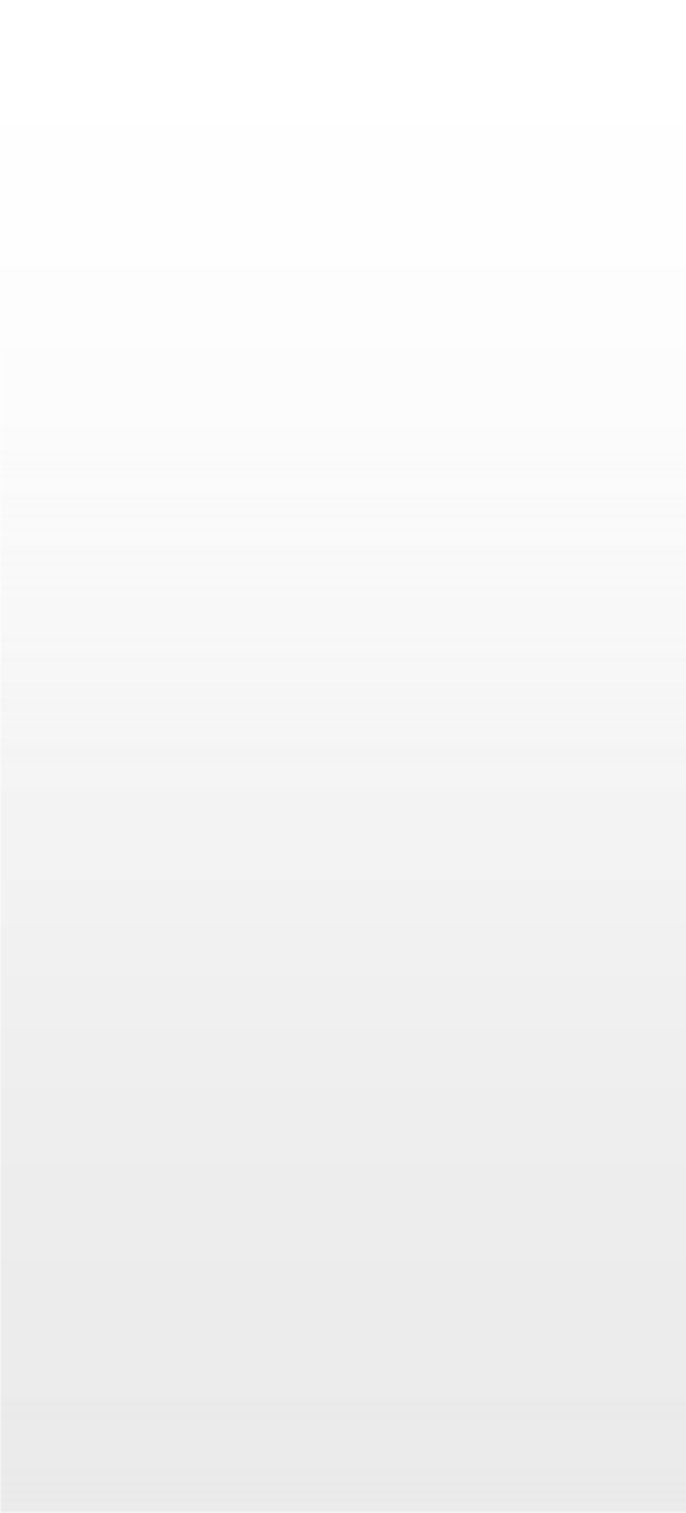 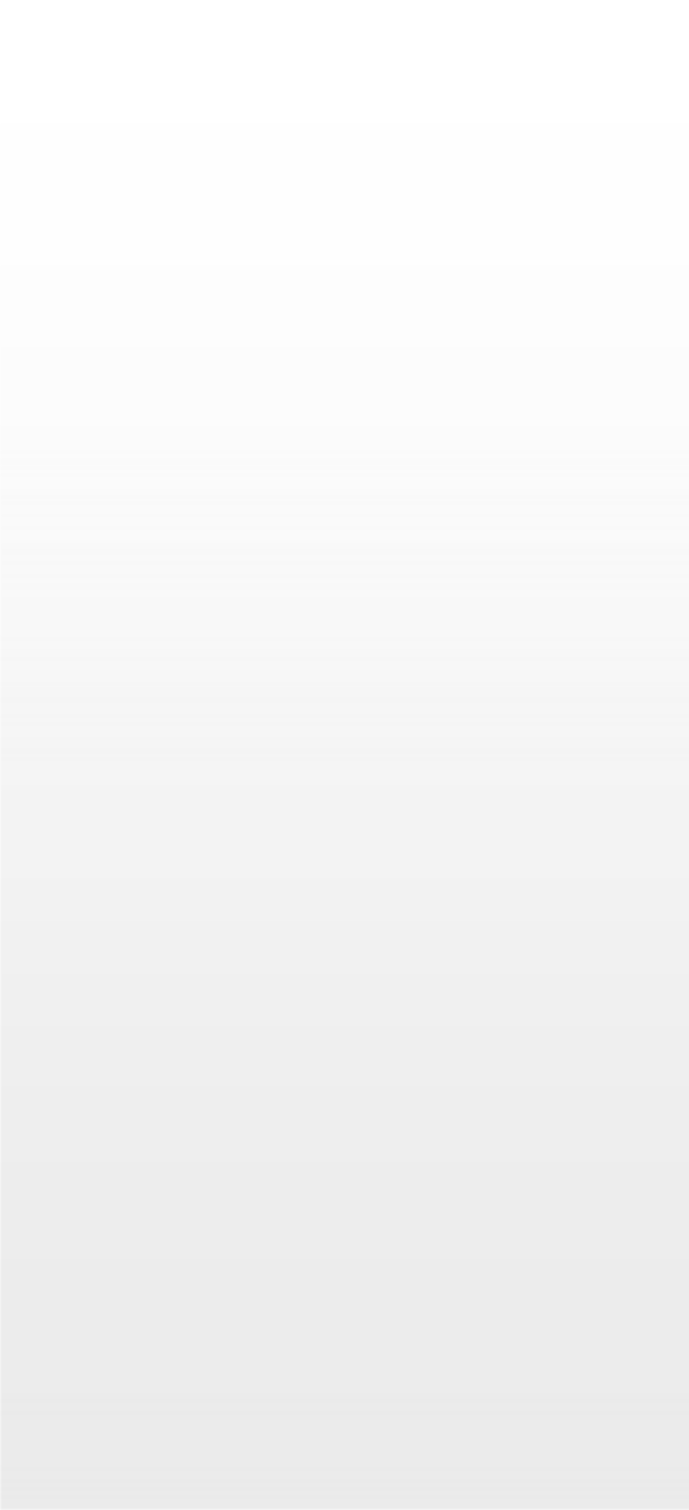 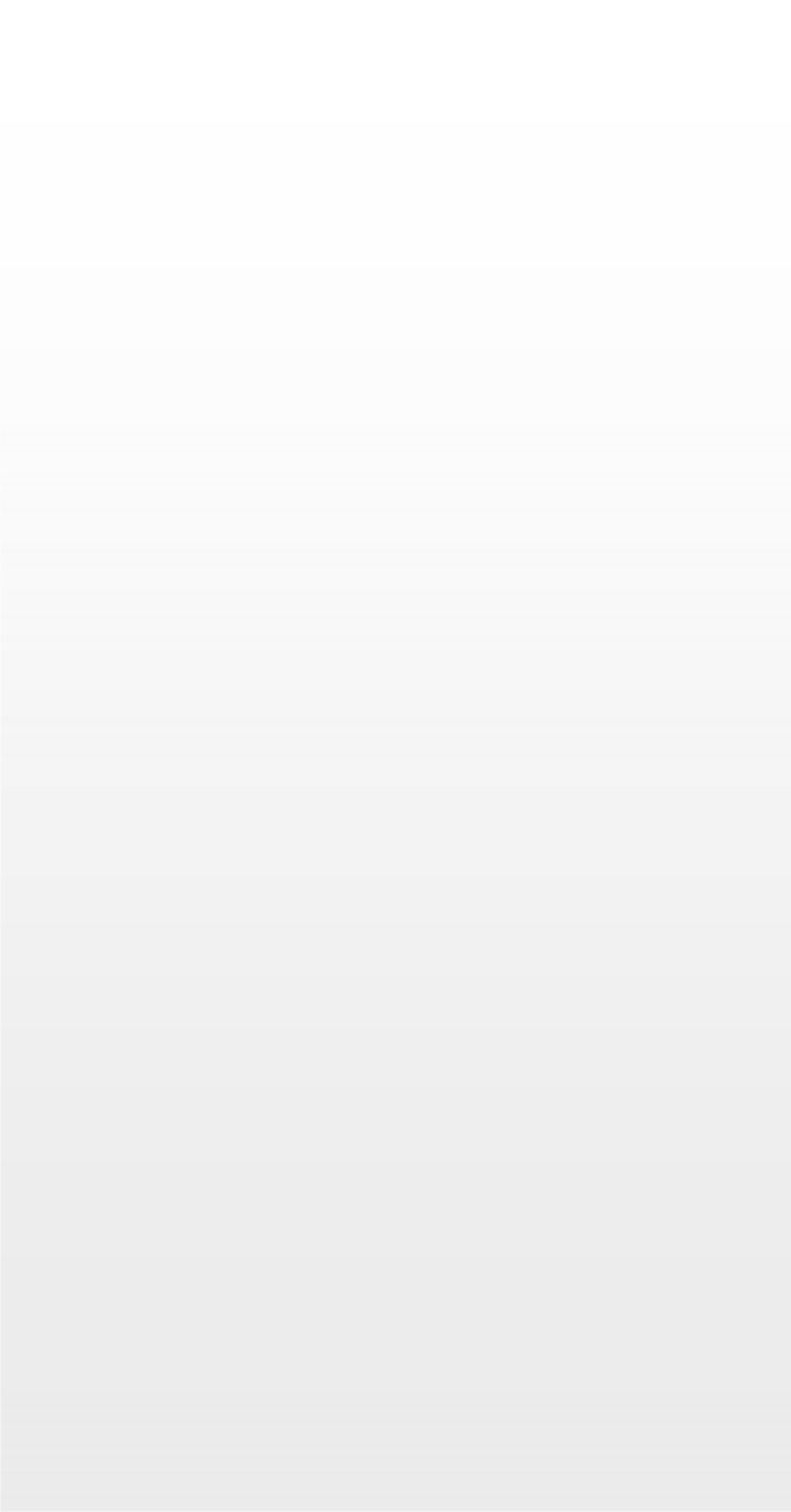 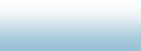 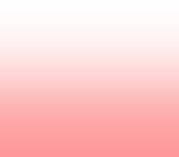 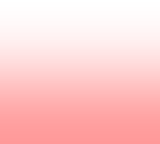 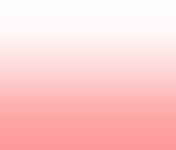 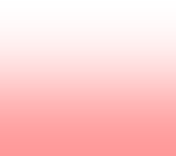 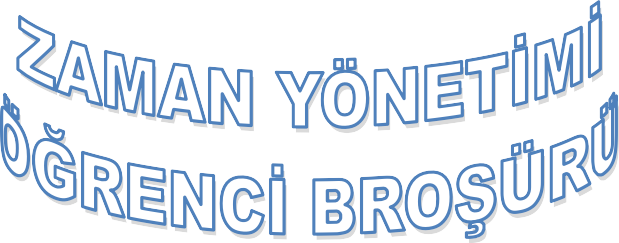 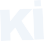 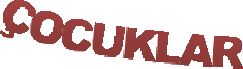 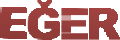 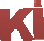 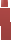 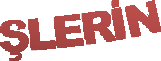 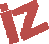 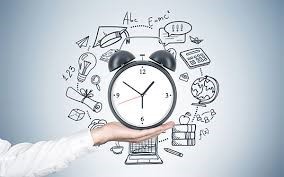 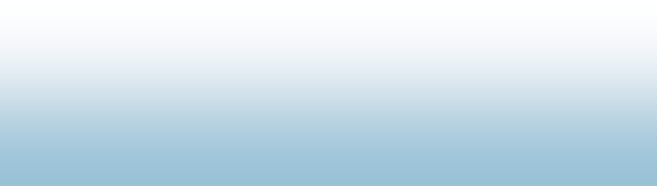 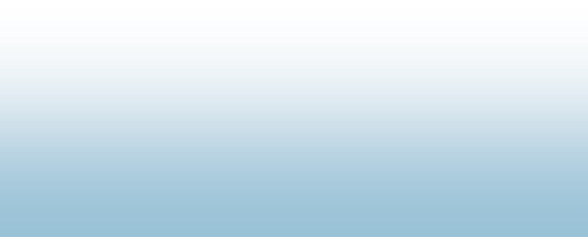 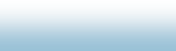 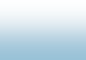 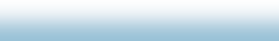 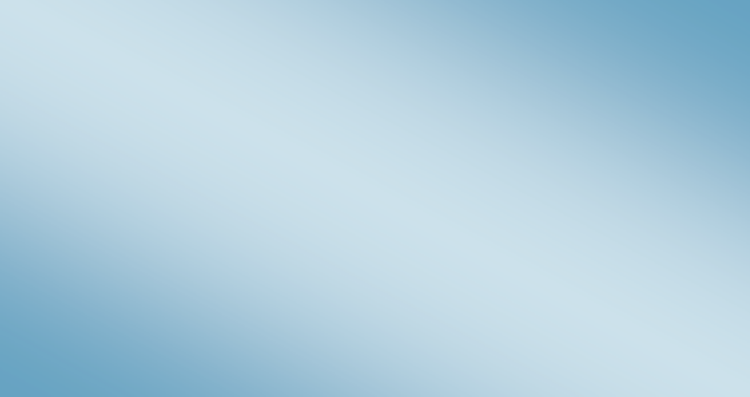 ŞEKLİNDEYSEACİL VE ÖNEMLİ=HEMEN YAPACİL DEĞİL VE ÖNEMLİ=NE ZAMAN YAPILACAĞINA KARAR VERACİL AMA ÖNEMSİZ=SENİN YERİNE YAPABİLECEK BİRİ VARSA ONA VERACİL DEĞİL VE ÖNEMSİZ=DAHA SONRA YAPARSIN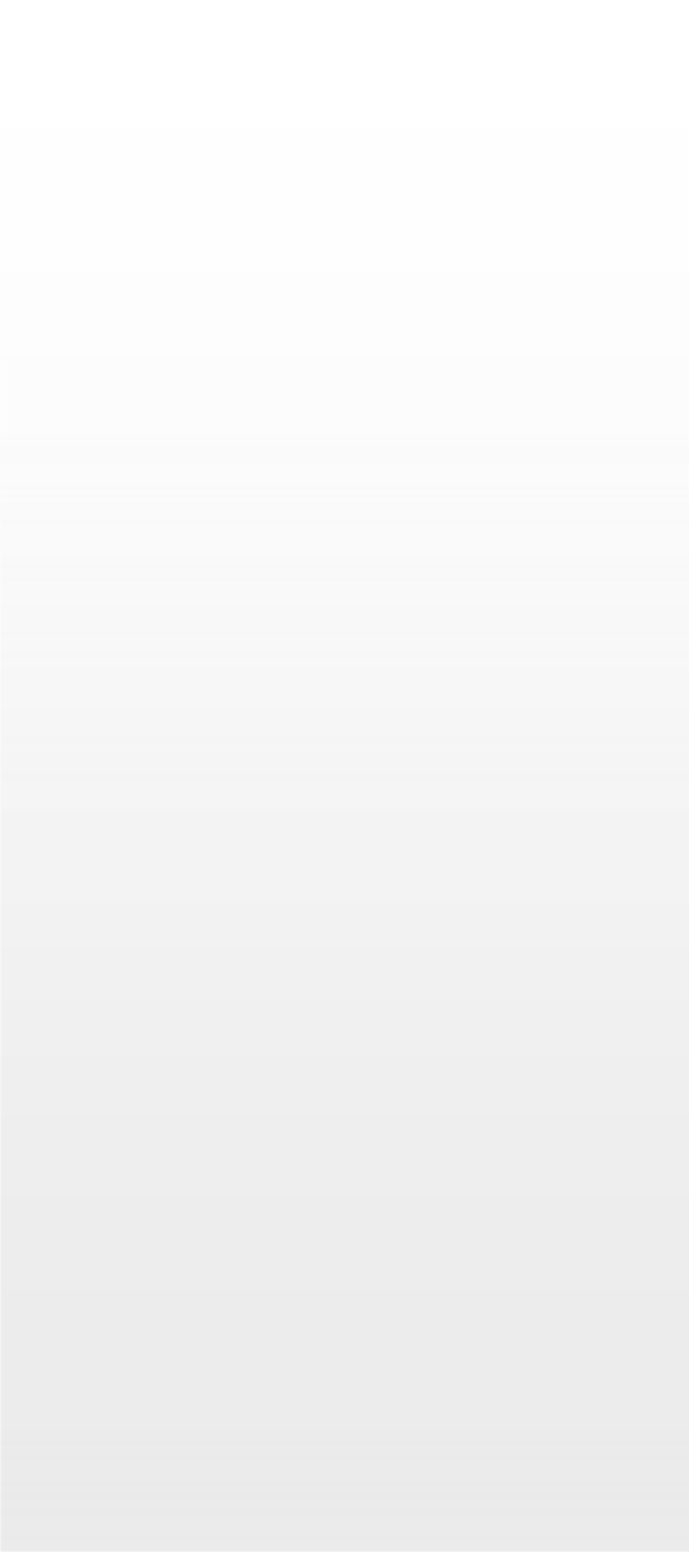 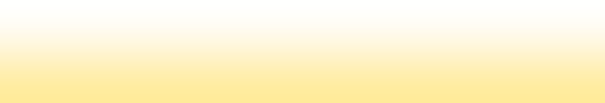 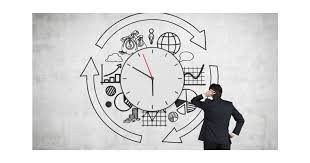 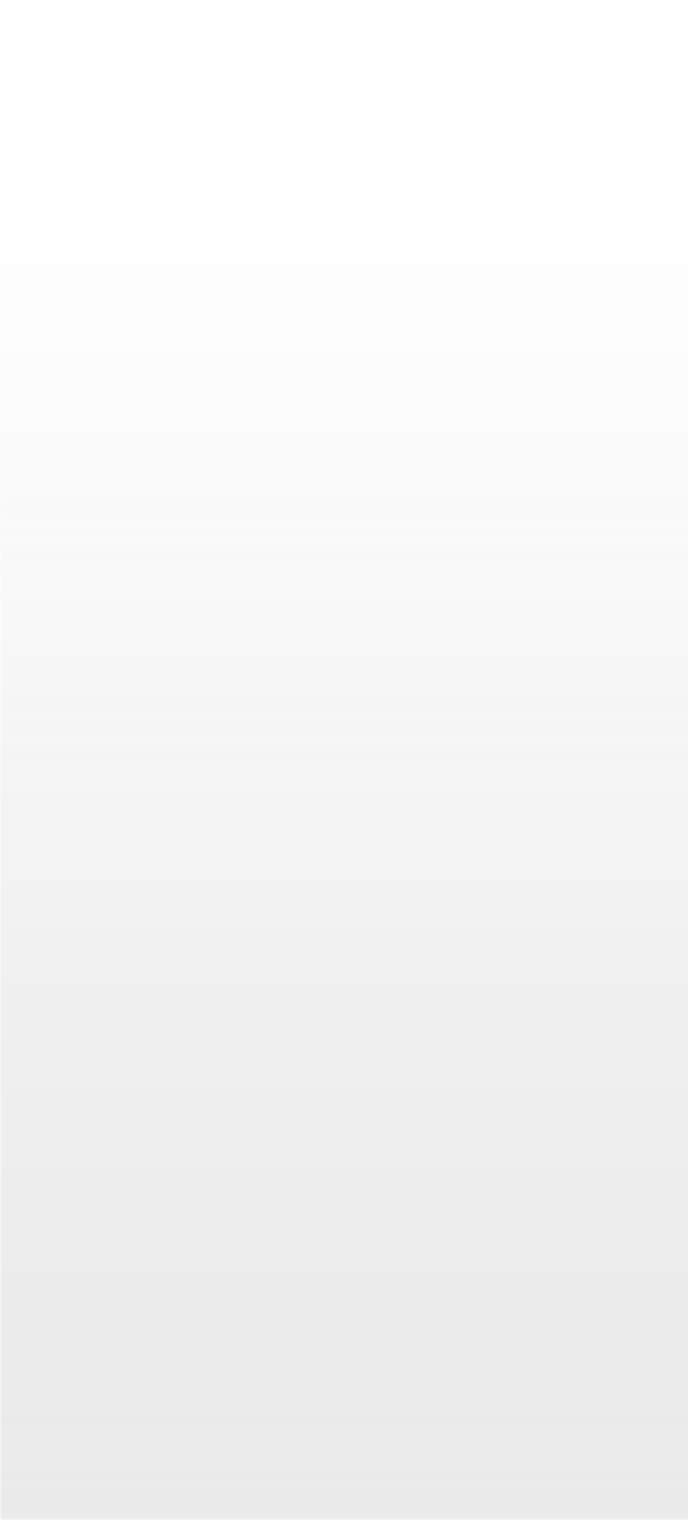 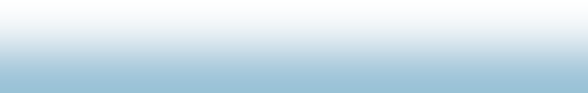 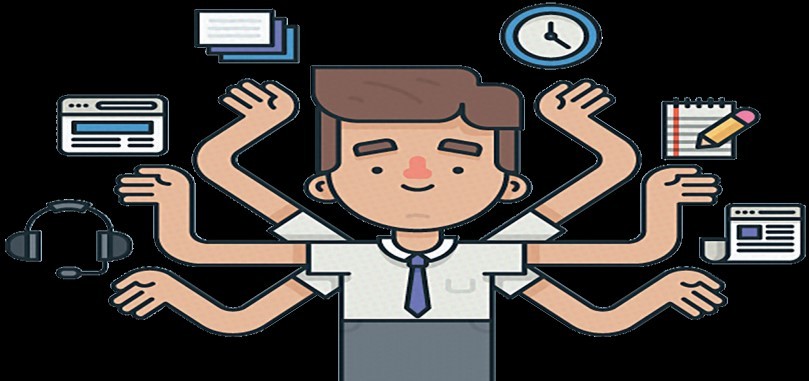 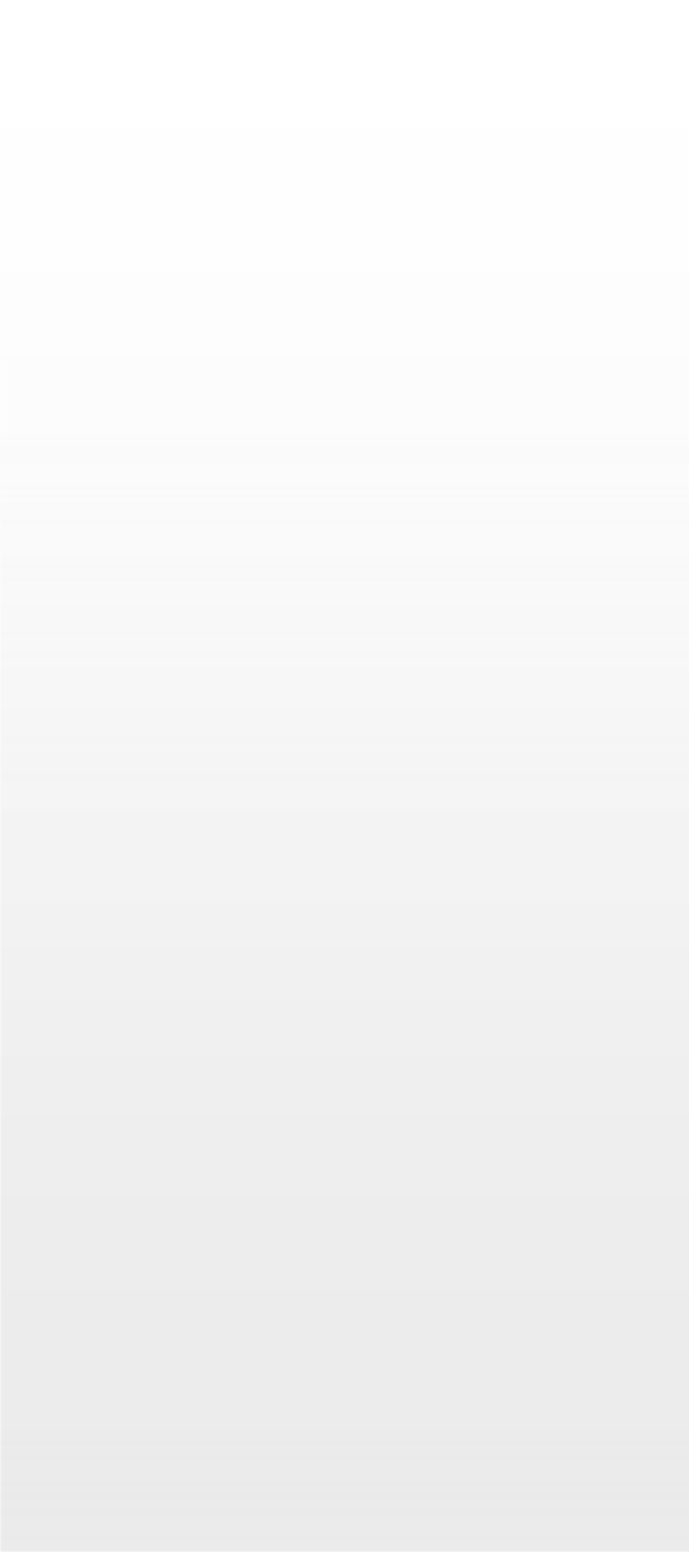 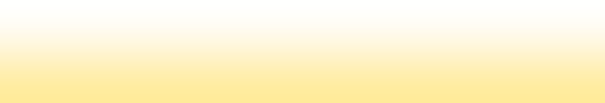 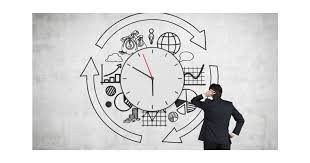 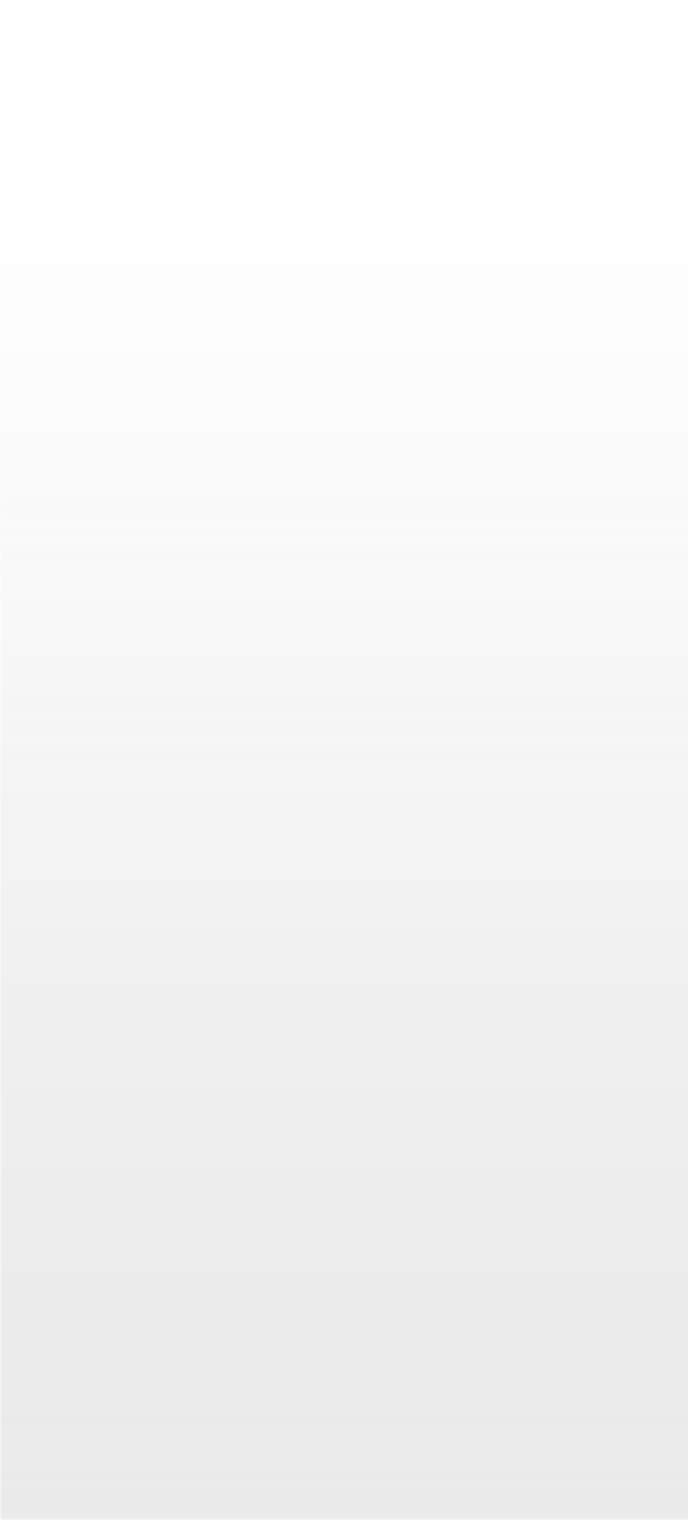 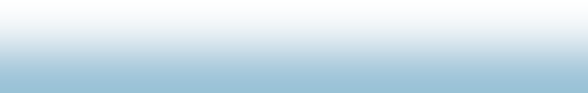 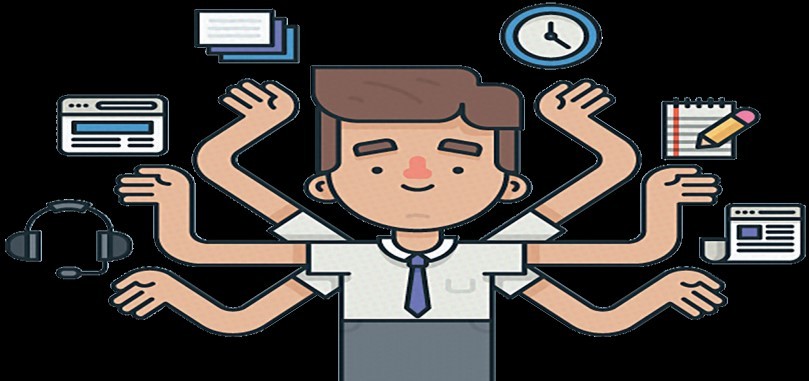 